LiteratureI can. . . . . .Unit 1: RelationshipsLearning Targets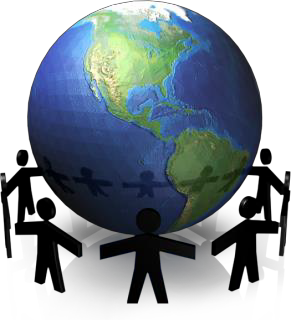 RL.8.1	cite textual evidence that most strongly supports an analysis of what the text says as well as inferences drawn from the text.RL.8.2	determine a theme or central idea of a text and analyze its development over the course of the text, including its relationship to the characters, setting, and plot; provide an objective summary of the text.RL.8.3	analyze how particular lines of dialogue or incidents in a story ordrama propel the action, reveal aspects of a character, or provoke a decision.RL.8.4	determine the meaning of words and phrases as they are used in a text, including figurative and connotative meanings; analyze the impact of specific word choices on meaning and tone, including analogies or allusions to other texts.RL.8.7          analyze the extent to which a filmed or live production of a story or drama stays faithful to or departs from the text or script, evaluating the choices made by the director or actors.Informational TextI can . . . . .RI.8.1	cite the textual evidence that most strongly supports an analysis of what the text says as well as inferences drawn from the text.RI.8.2           determine a central idea of a text and analyze its development over the course of the text, including its relationship to supporting ideas; provide an objective summary of the text.RI.8.4	determine the meaning of words and phrases as they are used in a text,including figurative, connotative, and technical meanings; analyze theimpact of specific word choices on meaning and tone, including analogies or allusions to other texts.RI.8.6	determine an author’s point of view or purpose in a text and analyze how the author acknowledges and responds to conflicting evidence or viewpoints.RI.8.7	evaluate the advantages and disadvantages of using differentmediums to present a particular topic or idea.WritingI can. . . . . .W.8.4	produce clear and coherent writing in which the development, organization, and style are appropriate to task, purpose, and audience.W.8.5	develop and strengthen writing as needed by planning, revising,editing, rewriting, or trying a new approach, focusing on how well purpose and audience have been addressed.W.8.6	use technology, including the Internet, to produce and publish writing and present the relationships between information and ideas efficiently as well as to interact and collaborate with others.W.8.9	draw evidence from literary or informational texts to support analysis,reflection, and research.W.8.10	write routinely over extended and shorter time frames for a range of discipline-specific tasks, purposes, and audiences.                use common vocabulary of the 6-Trait model.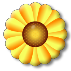 Speaking/ListeningI can. . . . . .SL.8.1	engage effectively in a range of collaborative discussions with diversepartners, building on others’ ideas and expressing their own clearly.SL.8.2	analyze the purpose of information presented in diverse media and formats and evaluate the motives behind its presentation.SL.8.3	delineate a speaker’s argument and specific claims, evaluating thesoundness of the reasoning and relevance and sufficiency of the evidence and identifying when irrelevant evidence is introduced.SL.8.4	present claims and findings, emphasizing salient points in a focused, coherent manner with relevant evidence, sound valid reasoning, and well-chosen details; use appropriate eye contact, adequate volume, and clear pronunciation.LanguageI can. . . .L.8.1	demonstrate command of English grammar when writing or speaking. L.8.2	use standard English conventions correctly.L.8.4	determine or clarify the meaning of unknown and multiple-meaning words or phrases, choosing flexibly from a range of strategies.L.8.5	demonstrate the understanding of figurative language, word relationships, and nuances in word meanings.L.8.6	acquire and use grade-appropriate academic and domain-specific words and phrases; gather vocabulary knowledge when considering a word or phrase important to comprehension or expression.